Publicado en Madrid el 21/04/2021 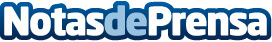 Guía básica de secadores profesionales de pelo Parlux, según Comodidad.netDe hecho, hay gran variedad de marcas de secadores de calidad en el mercado, aunque existen tablas comparativas donde Parlux es el más preferido por los profesionales. En el siguiente artículo, muestran todo lo relacionado con más detalleDatos de contacto:Alvaro Lopez629456410Nota de prensa publicada en: https://www.notasdeprensa.es/guia-basica-de-secadores-profesionales-de-pelo Categorias: Nacional Consumo Dispositivos móviles Belleza http://www.notasdeprensa.es